It’s Just Around the Corner …           let us help you!
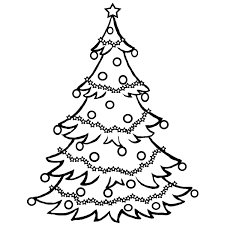 Order your beautiful, fresh evergreen wreaths byNovember 12th, 2023.Delivery before Thanksgiving.
                      - - - - - - - - - - - - - - - - - - - - - - cut here - - - - - - - - - - - - ---------------------14” = $15.00	     24” = $ 24.00		   30” = 30.00		    36” = 36.00	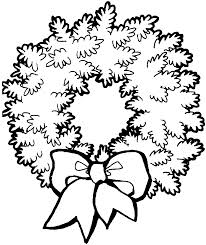 30” swags = $16.00Kissing Balls = $43.00NameAddressPhone # and Email _____ # of 14”   _____ # of 24”     _____ # of 30 “    _____# of 36”            ______ # 30” swags               _____# of Kissing BallsCheck/Cash enclosed for $____________		Pick up before after Thanksgiving ____	Mail Order to GHA with payment enclosed, PO Box 323, Fish Creek, WI  54212Any questions:  email noblehousefc@gmail.com  or call Laurie B at 920-868-2091Thank you for supporting Gibraltar Historical Association